臺北市立瑠公國中107學年度第二學期 七年級 第二次定期評量 數學科 答案卷                                                                     七年    班      號 姓名：選擇題：(每題3分，共36分)填充題：(每格3分，共51分) (※注意：答案若為分數或比，均以最簡分數或最簡整數比表示，否則不予計分)三、計算題：(共13分，請寫出計算或合理推理過程，否則不予計分)1234567891011121.(1)1.(2)2.(1)2.(2)3.4.5.6.7.8.9.10.11.12.13.14.15.1.直線L1的方程式為2x＋y＝－2與直線L2的方程式為x＋2y＝5。則: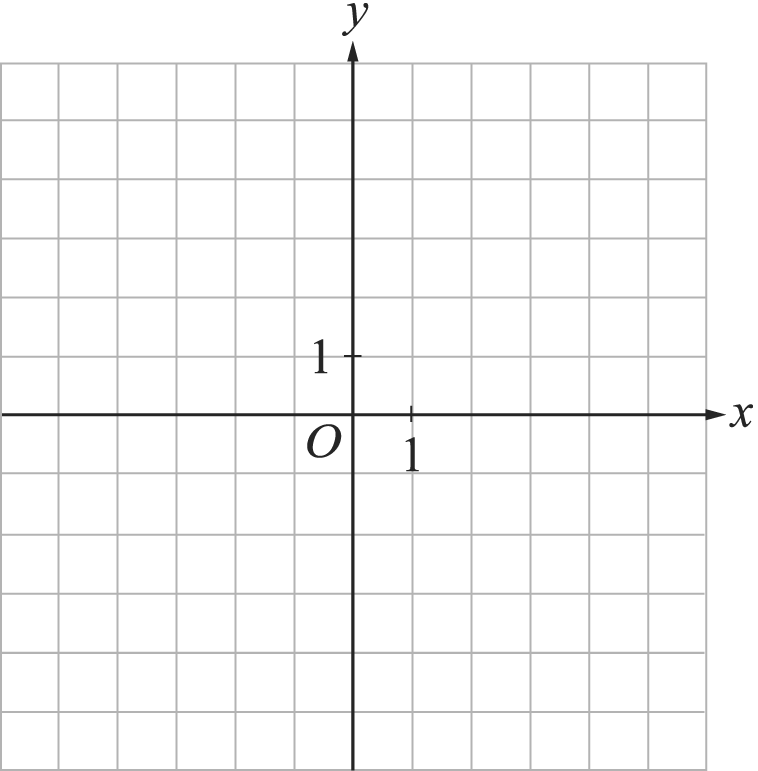 （1）將直線L1及 L2畫在坐標平面上。(4分)(2) 設P點為L1及 L2的交點，求P點的坐標。(3分)(請寫出解題過程)(3) 直線L1、L2分別與x＝1的直線交於A、B兩點，求三角形PAB的面積。(2分)2.嘉程、天佑、亮瑋三人共有1000元，他們分別花了身上所有錢的 、、，結果三人身上剩下的錢數比  為6：3：5，若嘉程、天佑、亮瑋三人原來各有x元、y元、z元，求x＝？、y＝？、z＝？（4分）